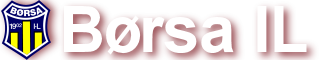 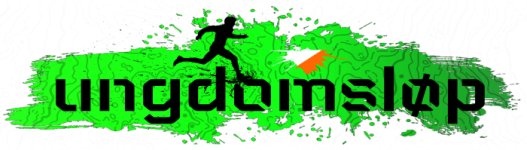 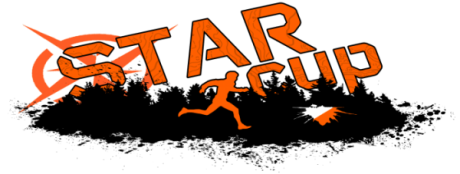 Høstløpet Ungdomsløp nr 9 og Finale STAR-cupLørdag 20.09.2014Samlingsplass: Ramsjøen Arena.  Merket fra Eggkleiva – RV 709.    Ca 7 km å kjøre videre. Parkering  ved samlingsplass.  Parkeringsavgift kr 30,- VIKTIG MED SAMKJØRING!Start:Kl 11.00–12.00: Direkteklasser samt Åpne NKl 11.30: Klasser med individuell start. Alle nybegynnerklasser, C-klasser  samt 10 – 12 år Kl 12.00:  Fellesstart Ungdomsløpet.  D/H 13-20 år A og BKl 12.15: Fellesstart Star-Cup :  Alle fra 21 og oppoverKart:  Ramsjøen Arena    Målestokk 1:7500.  Ekv:  5 meterStartkontingentD/H < 20     kr  80D/H > 20   kr  120Faktura for startkontingent sendes lagene etter løpet.Langdistanse Kvitteringssystem:  EKT  Klubbene må selv sørge for utlånsbrikker.Påmelding: Alle påmeldinger skjer i Eventor, påmeldingsfrist 18.09.14 kl 12.00Etteranmelding i Eventor til 19.09.14 kl 12.00Premiering:  Ungdomsløp –Gavekort alle deltakere fra 13 år og premier til alle yngre.Star-Cup: Standard etter STOKs reglerSmåtroll: Vi oppfordrer til å bruke Åpne N-løype i følge med voksen.Løpsleder: Brita GabrielsenLøypelegger: John Henry HammerKontrollør: Frode HaugskottVELKOMMENKlasse:Nivå:Lengde:N-åpenN1,5 D 10, H 10N/C1,5 D 11-12 N, H 11-12 NN2,0D 11-12, H 11-12, D 13-16 C, D 70, D 75, D 80,   H 13-16 C, H 75, H 80, Dir CC2,5D 13-14, H 13-14A/B3,0D 13-16 N, D 13-16 NN2,5D 15-16, D 17-20, D 45, D 50, D 60, H 70A3,5D 21, D 35, D 40, H15-16, H 17-20, H 45, H 50,   H 60, Dir AA 4,0D 15-16 B, H 15-16 B, Dir BB3,0H 21, H 35, H 40A6,5